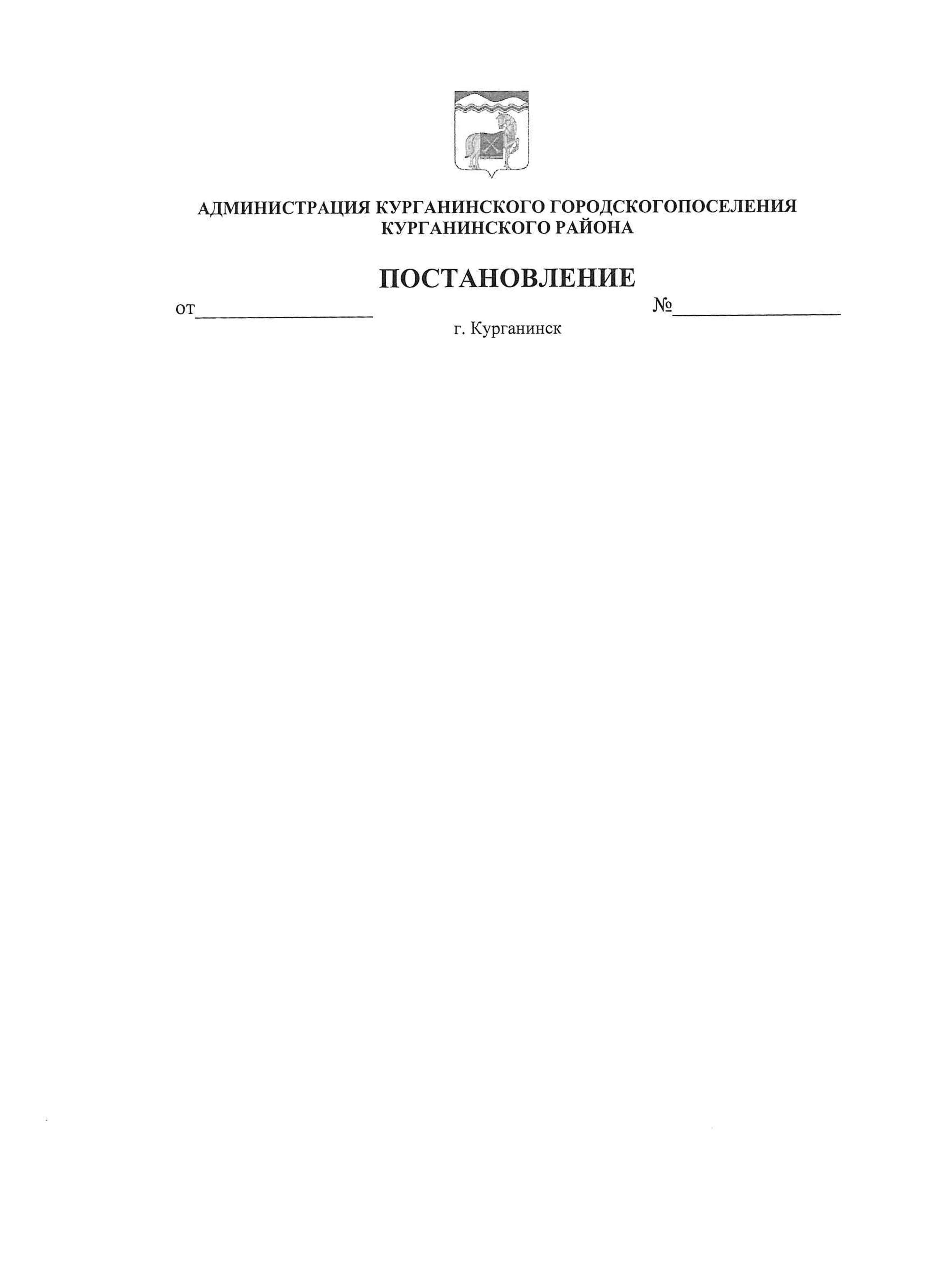 	14.11.2019	898О проведении открытого конкурса по отбору управляющей организации для управления многоквартирным домом   В соответствии с постановлением Правительства Российской Федерации от 6 февраля 2006 года № 75 «О порядке проведения органом местного самоуправления открытого конкурса по отбору управляющей организации для управления многоквартирным домом» п о с т а н о в л я ю:Провести открытый конкурс по отбору управляющей организации для управления многоквартирными домами.Утвердить извещение о проведении открытого конкурса по отбору управляющей организации для управления многоквартирными домами (приложение № 1).Утвердить конкурсную документацию на проведение открытого конкурса по отбору управляющей организации для управления многоквартирными домами (приложение № 2).Разместить извещение и конкурсную документацию на официальном сайте Российской Федерации в информационно-телекоммуникационной сети «Интернет» для размещения информации о проведении торгов – www.torgi.gov.ru и на официальном сайте Курганинского городского поселения Курганинского районаКонтроль за исполнением настоящего распоряжения возложить на заместителя главы администрации Курганинского городского поселения Курганинского района А.И. Алексеева.6. Постановление вступает в силу со дня его опубликования.Глава Курганинского городского поселения Курганинского района	   В.П. РуденкоПриложение № 1к постановлению  администрацииКурганинского городского поселения Курганинского районаот «___» _________ 2019 г. № ___ИЗВЕЩЕНИЕ о проведении конкурса по отбору управляющей организации для управления многоквартирными домами Курганинского городского поселения Курганинского районаот 14.11. 2019 г. 					                                                  №1Уважаемые организации и индивидуальные предприниматели, желающие осуществлять деятельность по управлению многоквартирными домами, приглашаем Вас принять участие в открытом конкурсе по отбору управляющих организаций для многоквартирных домов, собственники которых не выбрали способ управления и (или) не реализовали выбранный способ.   Конкурсы проводятся в соответствии с частью 2 пункта 1, частью 4 и 5 ст. 161 ЖК РФ, Постановлением Правительства Российской Федерации от 06 февраля 2006 года № 75 «О порядке проведения органом местного самоуправления открытого конкурса по отбору управляющей организации для управления многоквартирным домом», постановлением администрации Курганинского городского поселения Курганинского района от 7 марта 2019 года № 141 «О создании комиссии по проведению конкурса по отбору управляющей организации для управления многоквартирными домами, расположенными в Курганинском  городском поселении Курганинского района».Организатор конкурса: Администрация Курганинского городского поселения Курганинского района.Место нахождение: г. Курганинск, ул. Ленина, 27.Почтовый адрес: 352430, Краснодарский край, г. Курганинск,                          ул. Ленина, 27.Адрес электронной почты: kurg@mo.krasnodar.ruТелефоны: (86147) 2-11-66, факс. (86147) 2-22-72.Адрес официального сайта в сети Интернет, на котором размещена конкурсная документация: www.torgi.gov.ruКритерий определения победителя конкурса: наибольшая стоимость дополнительных работ указанных в Перечне дополнительных работ и услуг по содержанию и ремонту общего имущества, входящем в состав конкурсной документации в счет установленной платы за содержание и ремонт помещений, определенный в соответствии с перечнем обязательных работ и услуг по содержанию и ремонту общего имущества в каждом многоквартирном доме. Объект конкурса – общее имущество собственников помещений в многоквартирном доме, на право управления которым проводится конкурс.Перечень обязательных работ и услуг по содержанию и ремонту: содержание помещений общего пользования, уборка земельного участка, входящего в состав общего имущества многоквартирного дома, подготовка многоквартирного дома к сезонной эксплуатации, проведение технических осмотров и мелкий ремонт, устранение аварий и выполнение заявок населения.Заинтересованные лица могут ознакомиться с конкурсной документацией на официальном сайте организатора открытого конкурса или получить полный комплект конкурсной документации на основании письменного заявления в рабочие дни с 8 час. 00 мин до 16 час. 00 мин., начиная с 18.11.2019 года по адресу: г. Курганинск, ул. Ленина, 27, каб. № 115.Контактное лицо: начальник отдела по вопросам жилищно-коммунального хозяйства администрации Курганинского городского поселения Курганинского района Матусар Людмила Генриховна, телефон (86147) 2-11-66.Для участия в конкурсе необходимо:- внести денежные средства в счет обеспечения заявки на участие в конкурсе в размере, установленном по каждому лоту, на расчетный счет: - л/с 992100401 р/сч. 40302810903495000012 Банк Южное ГУ Банка России г. Краснодара БИК банка 040349001получатель – ФУ администрации МО Курганинский район   (администрация  Курганинского городского поселения Курганинского района) ИНН 2339015187 КПП 233901001КБК 99200000000000000510Назначение платежа: обеспечение заявки на участие в открытом конкурсе по отбору управляющей организации для управления многоквартирным домом.Прием заявок осуществляется в рабочие дни с 8 час. 00 мин до                     16 час. 00 мин. начиная с 18.11.2019 года в отделе по вопросам жилищно-коммунального хозяйства администрации Курганинского городского поселения Курганинского района по адресу: г.Курганинск, ул.Ленина, 27, каб. № 115.Срок окончания подачи заявок на участие в конкурсе – 17.12.2019 г. в 10 ч.30 мин. Одно лицо может подать только одну заявку в отношении одного лота.Вскрытие конвертов с заявками на участие в конкурсе производится комиссией 18.12.2019 г. в 11 час. 00 мин. по  адресу: г. Курганинск, ул. Ленина, 27, каб. № 115. Рассмотрение заявок на участие в конкурсе будет проводиться конкурсной комиссией не позднее 18.12.2019г. по адресу: г. Курганинск,                                ул. Ленина, 27, каб. № 115. Конкурс будет проводиться 19.12.2019 г. в 11 час. 00 мин. по адресу: г. Курганинск, ул. Ленина, 27, каб. № 116.(*) Виды благоустройства: (1) - дома, имеющие все виды благоустройства, включая лифты и мусоропроводы;(2) – дома, имеющие все виды благоустройства, включая лифты (без мусоропроводов);(3) – дома, имеющие все виды благоустройства без лифтов и мусоропроводов;(4) – дома с частичными видами благоустройства.(**) Перечень предоставляемых коммунальных услуг: – централизованные: электроснабжение, водоснабжение, водоотведение, теплоснабжение;– централизованные: электроснабжение, водоснабжение, водоотведение.5Перечень
обязательных работ и услуг по содержанию и ремонту общего имущества собственников помещений в многоквартирном доме по адресу:6ПЕРЕЧЕНЬдополнительных работ и услуг по содержанию и ремонту общего          имущества собственников помещений в многоквартирном доме.1. Дополнительные услуги по содержанию общего имущества2. Дополнительные работы по ремонту общего имуществаПримечания: 1. Услуги по управлению, сбору средств с населения в основной и дополнительный перечни работ не включаются, а оцениваются в составе работ и услуг по содержанию и ремонту жилья.Перечень работ, их периодичность, стоимость, объемы и материалы, используемые в процессе исполнения работ, устанавливаются организатором конкурса.Качество предоставления потребителям коммунальных услуг устанавливается организатором конкурса на основании Правил предоставления коммунальных услуг, утвержденных Правительством Российской Федерации.Объемы работ и услуг по содержанию и ремонту общего имущества многоквартирного дома устанавливаются с учетом требований санитарных, пожарных и иных обязательных норм законодательства Российской Федерации.Заместитель главы Курганинского городского поселения Курганинского района	А.И. АлексеевПриложение № 2к постановлению  администрацииКурганинского городского поселения Курганинского районаот «___» _________ 2019 г. № ___УТВЕРЖДАЮ:Глава Курганинского городского поселения Курганинского района__________________В.П. Руденко _______________________ 2019 г.Реестровый номер конкурса ____________КОНКУРСНАЯ ДОКУМЕНТАЦИЯПО ПРОВЕДЕНИЮ ОТКРЫТОГО КОНКУРСА:По отбору управляющей организации для управления многоквартирными домами специализированного жилого фонда муниципального образования Курганинское городское поселение Курганинского района Конкурс проводит: Администрация Курганинского городского поселения Курганинского района Муниципальный заказчик: Администрация Курганинского городского поселения Курганинского районаКурганинск 2019 г.РАЗДЕЛ I.3 ИНФОРМАЦИОННАЯ КАРТА КОНКУРСАПРИЛОЖЕНИЕ № 1к конкурсной документации для проведения открытого конкурса по отбору управляющей организации для управления многоквартирными домами в Курганинском городском поселении Курганинского районаГрафик проведения осмотров объектов конкурса по отбору управляющей организации для управления многоквартирными домами, расположенными в Курганинском городском поселенииКурганинского районаВремя и дату  проведения осмотров объекта предварительно согласовать по телефону 8(86146) 2-11-66ПРИЛОЖЕНИЕ № 2к конкурсной документации для проведения открытого конкурса по отбору управляющей организации для управления многоквартирными домами в Курганинском городском поселении Курганинского районаЗАЯВКАна участие в конкурсе по отбору управляющей
организации для управления многоквартирным домом1. Заявление об участии в конкурсе	,(организационно-правовая форма, наименование/фирменное наименование организации
или ф.и.о. физического лица, данные документа, удостоверяющего личность)	,(место нахождения, почтовый адрес организации или место жительства индивидуального предпринимателя)(номер телефона)заявляет об участии в конкурсе по отбору управляющей организации для управления многоквартирным домом (многоквартирными домами), расположенным(и) по адресу:
	.(адрес многоквартирного дома)Средства, внесенные в качестве обеспечения заявки на участие в конкурсе, просим возвратить на счет:  (реквизиты банковского счета)	.2. Предложения претендента
по условиям договора управления многоквартирным домом(описание предлагаемого претендентом в качестве условия договорауправления многоквартирным домом способа внесениясобственниками помещений в многоквартирном доме и нанимателями жилых помещений по договору социального
найма и договору найма жилых помещений государственного или муниципального жилищного фонда платы
за содержание и ремонт жилого помещения и коммунальные услуги)Внесение собственниками помещений в многоквартирном доме и нанимателями жилых помещений по договору социального найма и договору найма жилых помещений государственного или муниципального жилищного фонда платы за содержание и ремонт жилого помещения и платы за коммунальные услуги предлагаю осуществлять на счет  (реквизиты банковского счета претендента)К заявке прилагаются следующие документы:1) выписка из Единого государственного реестра юридических лиц (для юридического лица), выписка из Единого государственного реестра индивидуальных предпринимателей (для индивидуального предпринимателя):(наименование и реквизиты документов, количество листов)	;2) документ, подтверждающий полномочия лица на осуществление действий от имени юридического лица или индивидуального предпринимателя, подавших заявку на участие в конкурсе:(наименование и реквизиты документов, количество листов)	;3) документы, подтверждающие внесение денежных средств в качестве обеспечения заявки на участие в конкурсе:(наименование и реквизиты документов, количество листов)	;4) копии документов, подтверждающих соответствие претендента требованию, установленному подпунктом 1 пункта 15 Правил проведения органом местного самоуправления открытого конкурса по отбору управляющей организации для управления многоквартирным домом, в случае если федеральным законом установлены требования к лицам, осуществляющим выполнение работ, оказание услуг, предусмотренных договором управления многоквартирным домом:(наименование и реквизиты документов, количество листов)	;5) утвержденный бухгалтерский баланс за последний год:(наименование и реквизиты документов, количество листов)	.(должность, ф.и.о. руководителя организации или ф.и.о. индивидуального предпринимателя)М.П.Заместитель главы Курганинского городского поселения Курганинского района	А.И. АлексеевПРИЛОЖЕНИЕ № 3к конкурсной документации для проведения открытого конкурса по отбору управляющей организации для управления многоквартирными домами в Курганинском городском поселении Курганинского районаРАСПИСКАо получении заявки на участие в конкурсе по отбору управляющей
организации для управления многоквартирным домомНастоящая расписка выдана претенденту  (наименование организации или ф.и.о. индивидуального предпринимателя)в том, что в соответствии с Правилами проведения органом местного самоуправления открытого конкурса по отбору управляющей организации для управления многоквартирным домом, утвержденными Постановлением Правительства Российской Федерации от 6 февраля . № 75,  (наименование организатора конкурса)принял(а) от него (нее) запечатанный конверт с заявкой для участия в открытом конкурсе по отбору управляющей организации для управления многоквартирным домом (многоквартирными домами)  (адрес многоквартирного дома)(наименование документа, в котором регистрируется заявка)под номером  	.Лицо, уполномоченное организатором конкурса принимать заявки на участие в конкурсе(должность)М.П.Заместитель главы Курганинского городского поселения Курганинского района	А.И. АлексеевПРИЛОЖЕНИЕ № 4к конкурсной документации для проведения открытого конкурса по отбору управляющей организации для управления многоквартирными домами в Курганинском городском поселении Курганинского районаПротоколвскрытия конвертов с заявками на участие в конкурсе по отбору управляющей организации для управления многоквартирным домом     Мы, члены конкурсной комиссии по проведению  открытого  конкурса по отбору управляющей  организации для управления многоквартирным домом, расположенным по адресу ___________________________________________________________________________,     Председатель  комиссии: ___________________________________________________________                                             (Ф.И.О.)     Члены комиссии: _______________________________________________________________                     _______________________________________________________________________,                                      (Ф.И.О. членов комиссии)     в присутствии претендентов:__________________________________________________________________________________________________________________________________________________________________(наименование организаций, должность, Ф.И.О. их представителей илиФ.И.О. индивидуальных предпринимателей)составили настоящий протокол о том,  что  на  момент  вскрытия  конвертов с заявками на участие в конкурсе поступили следующие заявки:     1. _____________________________________________________________________________     2. _____________________________________________________________________________     3. ______________________________________________________________________________.(наименование претендентов, количество страниц в заявке)     Разъяснение сведений, содержащихся  в  документах,  представленных претендентами: _________________________________________________________________________________________________________________________________________________________________     Настоящий протокол составлен в двух экземплярах на _____ листах.     Председатель комиссии: __________________________________________________________(Ф.И.О., подпись)     Члены комиссии: ________________________________________________________________                     ________________________________________________________________________                     ________________________________________________________________________                                         (Ф.И.О., подписи)"____" ________________ 200 ___ г.М.П.Заместитель главы Курганинского городского поселения Курганинского района	А.И. АлексеевПРИЛОЖЕНИЕ № 5к конкурсной документации для проведения открытого конкурса по отбору управляющей организации для управления многоквартирными домами в Курганинском городском поселении Курганинского районаПРОТОКОЛрассмотрения заявок на участие в конкурсе по отбору управляющей
организации для управления многоквартирным домомМы, члены конкурсной комиссии по проведению открытого конкурса по отбору управляющей организации для управления многоквартирным домом, расположенным по адресу	,председатель комиссии:  (ф.и.о.)члены комиссии:  	,(ф.и.о. членов комиссии)в присутствии претендентов:(наименование организаций, должность, ф.и.о. их представителей или ф.и.о. индивидуальных предпринимателей)составили настоящий протокол о том, что в соответствии с протоколом вскрытия конвертов с заявками на участие в конкурсе поступили заявки на участие в конкурсе от следующих организаций и индивидуальных предпринимателей:1.  2.  	.(наименование претендентов, количество страниц в заявке)На основании решения конкурсной комиссии признаны участниками конкурса следующие претенденты:1.  2.  	.(наименование организаций или ф.и.о. индивидуальных предпринимателей,
обоснование принятого решения)На основании решения конкурсной комиссии не допущены к участию в конкурсе следующие претенденты:1.  (наименование организаций или ф.и.о. индивидуального предпринимателя)в связи с  (причина отказа)2.  (наименование организаций или ф.и.о. индивидуальных предпринимателей)в связи с  		.(причина отказа)М.П.Заместитель главы Курганинского городского поселения Курганинского района	А.И. АлексеевПРИЛОЖЕНИЕ № 6к конкурсной документации для проведения открытого конкурса по отбору управляющей организации для управления многоквартирными домами в  Курганинском городском поселении Курганинского районаконкурса по отбору управляющей организации для управления
многоквартирным домом1. Место проведения конкурса  2. Дата проведения конкурса  	3. Время проведения конкурса  4. Адрес многоквартирного дома (многоквартирных домов)  5. Члены конкурсной комиссии:6. Лица, признанные участниками конкурса:1)  2)  3)  		.(наименование организаций или ф.и.о. индивидуальных предпринимателей)7. Участники конкурса, присутствовавшие при проведении конкурса:1)  2)  3)  		.(наименование организаций или ф.и.о. индивидуальных предпринимателей)8. Размер платы за содержание и ремонт жилого помещения в многоквартирном доме:
рублей.(цифрами и прописью)9. Победителем конкурса признан участник конкурса  ____________________________	.(наименование организации или ф.и.о. индивидуального предпринимателя)10. Последнее предложение наибольшей стоимости дополнительных работ и услуг, сделанное участником конкурса, указанным в пункте 9 настоящего протокола:                                                                                                                                                     рублей.(цифрами и прописью)11. Перечень дополнительных работ и услуг, предложенный победителем конкурса:	.12. Участником конкурса, сделавшим предыдущее предложение наибольшей стоимости дополнительных работ и услуг, признан участник конкурса  	.(наименование организации или ф.и.о. индивидуального предпринимателя)13. Предыдущее предложение наибольшей стоимости дополнительных работ и услуг, сделанное участником конкурса, указанным в пункте 12 настоящего протокола:                                                                                                                                                     рублей.(цифрами и прописью)Председатель конкурсной комиссии:Члены комиссии:м.п.Победитель конкурса:(должность, ф.и.о. руководителя организации или ф.и.о. индивидуального предпринимателя)Участник конкурса, сделавший предыдущее предложение наибольшей стоимости дополнительных работ и услуг:(должность, ф.и.о. руководителя организации или ф.и.о. индивидуального предпринимателя)м.п.Заместитель главы Курганинского городского поселения Курганинского района	А.И. АлексеевПРИЛОЖЕНИЕ № 7к конкурсной документации для проведения открытого конкурса по отбору управляющей организации для управления многоквартирными домами в Курганинском городском поселении  Курганинского районаТребования к заявке на участие в конкурсеЗаявка на участие в конкурсе включает в себя:1) сведения и документы о претенденте:наименование, организационно-правовую форму, место нахождения, почтовый адрес - для юридического лица;фамилию, имя, отчество, данные документа, удостоверяющего личность, место жительства - для индивидуального предпринимателя;номер телефона;выписку из Единого государственного реестра юридических лиц - для юридического лица;выписку из Единого государственного реестра индивидуальных предпринимателей - для индивидуального предпринимателя;документ, подтверждающий полномочия лица на осуществление действий от имени юридического лица или индивидуального предпринимателя, подавшего заявку на участие в конкурсе;реквизиты банковского счета для возврата средств, внесенных в качестве обеспечения заявки на участие в конкурсе;2) документы, подтверждающие соответствие претендента установленным требованиям для участия в конкурсе, или заверенные в установленном порядке копии таких документов:документы, подтверждающие внесение средств в качестве обеспечения заявки на участие в конкурсе;копию документов, подтверждающих соответствие претендента установленным федеральными законами требованиям к лицам, осуществляющим выполнение работ, оказание услуг, предусмотренных договором управления многоквартирным домом;копии утвержденного бухгалтерского баланса за последний отчетный период;3) реквизиты банковского счета для внесения нанимателями жилых помещений в многоквартирном доме и нанимателями жилых помещений по договору социального найма и договору найма жилых помещений государственного или муниципального жилищного фонда платы за содержание и ремонт жилого помещения и платы за коммунальные услуги.Заместитель главы Курганинского городского поселения Курганинского района	А.И. АлексеевПРИЛОЖЕНИЕ № 8к конкурсной документации для проведения открытого конкурса по отбору управляющей организации для управления многоквартирными домами в Курганинском городском поселении Курганинского районаДоговор управления многоквартирным домом, заключенный с управляющей организацией, выбранной по результатам открытого конкурса[Наименование юридического лица] в лице [должность, Ф. И. О.], действующего на основании [наименование документа, подтверждающего полномочия], лицензии на осуществление деятельности по управлению многоквартирными домами N [значение] от [число, месяц, год], выданной [наименование, адрес места нахождения и телефон выдавшего ее лицензирующего органа], именуемое в дальнейшем "Управляющая организация", с одной стороны и [фамилия, имя, отчество полностью], [число, месяц, год] года рождения, являющийся на основании [указать документы, подтверждающие наличие в пользовании жилого помещения] собственником/нанимателем жилого помещения в многоквартирном доме, расположенном по адресу: [вписать нужное], именуемый в дальнейшем "Собственник/Наниматель" с другой стороны, а вместе именуемые "Стороны", заключили настоящий договор о нижеследующем:1. Предмет договора1.1. Настоящий договор заключен по результатам проведенного [наименование органа местного самоуправления, являющегося организатором конкурса] открытого конкурса по отбору управляющей организации для управления многоквартирным домом, расположенным по адресу: [вписать нужное] (протокол N [значение] от [число, месяц, год]).1.2. По настоящему договору Управляющая организация в течение согласованного срока за плату обязуется выполнять работы и (или) оказывать услуги по управлению многоквартирным домом, оказывать услуги и выполнять работы по надлежащему содержанию и ремонту общего имущества в этом доме, осуществлять иную направленную на достижение целей управления многоквартирным домом деятельность.1.3. Управление многоквартирным домом в рамках настоящего договора осуществляется в целях обеспечения благоприятных и безопасных условий проживания граждан, надлежащего содержания общего имущества в многоквартирном доме, решения вопросов пользования указанным имуществом.1.4. Перечень работ и услуг по управлению многоквартирным домом, направленных на достижение целей управления многоквартирным домом, по надлежащему содержанию и ремонту общего имущества в многоквартирном доме, а также периодичность и сроки их выполнения приведены в            приложении N 4 к настоящему договору.2. Осуществление деятельности по управлению многоквартирным домом, содержанию и ремонту общего имущества в многоквартирном доме2.1. Управление осуществляется в отношении многоквартирного дома как самостоятельного объекта управления с учетом состава, конструктивных особенностей, степени физического износа и технического состояния общего имущества в зависимости от геодезических и природно-климатических условий расположения многоквартирного дома, а также исходя из Перечня услуг и работ, необходимых для обеспечения надлежащего содержания общего имущества в многоквартирном доме.2.2. Перечень выполняемых Управляющей организацией работ и оказываемых услуг по управлению многоквартирным домом, содержанию и ремонту общего имущества в многоквартирном доме на весь срок действия настоящего договора утвержден Администрацией муниципального образования Курганинский район.2.3. Работы и услуги по содержанию и ремонту общего имущества в многоквартирном доме предоставляются Управляющей организацией самостоятельно либо путем привлечения третьих лиц.2.4. Управляющая организация приступает к выполнению работ, оказанию услуг по содержанию и ремонту общего имущества, а также к осуществлению иной деятельности - с даты начала управления многоквартирным домом.2.5. Сдача-приемка выполненных работ (оказанных услуг) по содержанию и ремонту общего имущества в многоквартирном доме осуществляется на основании акта, подписываемого Управляющей организацией и лицом, уполномоченным собственником/нанимателями жилого помещения многоквартирного дома на взаимодействие с Управляющей организацией и подписание актов выполненных работ (оказанных услуг). 3. Организация выполнения работ по капитальному ремонту общего имущества многоквартирного дома3.1. Формирование фонда капитального ремонта осуществляется на счете регионального оператора.4. Права и обязанности сторон4.1. Управляющая организация обязуется:4.1.1. Осуществлять управление многоквартирным домом в соответствии с условиями настоящего договора и законодательством Российской Федерации в интересах Собственника/Нанимателя жилого помещения.4.1.2. Самостоятельно или с привлечением третьих лиц организовать выполнение работ и оказание услуг по содержанию и ремонту общего имущества в многоквартирном доме в соответствии с перечнем работ и услуг, определенным в приложении N 4 к настоящему договору.4.1.3. Обеспечить организацию круглосуточного аварийно-диспетчерского обслуживания многоквартирного дома.4.1.4. Обеспечить оперативное выполнение работ по устранению причин аварийных ситуаций, приводящих к угрозе жизни, здоровью граждан, а также к порче их имущества.4.1.5. Обеспечить хранение и актуализацию технической документации на многоквартирный дом и иных связанных с управлением многоквартирным домом документов и внесения в техническую документацию изменений, отражающих информацию о выполняемых работах и о состоянии многоквартирного дома в соответствии с результатами проводимых осмотров состояния многоквартирного дома, выполняемых работ и (или) оказываемых услуг.4.1.6. По требованию Собственника/Нанимателя знакомить его с содержанием указанных в п. 4.1.5 настоящего договора документов.4.1.7. С определённой настоящим договором периодичностью проводить обследование многоквартирного дома и по результатам такого обследования составлять планы по текущему и капитальному ремонту многоквартирного дома с указанием наименования работ, срока выполнения работ и их предварительной стоимости.4.1.8. Обеспечить проведение текущего ремонта общего имущества в многоквартирном доме, его инженерных сетей и оборудования в соответствии с утвержденным графиком (планом).4.1.9. Осуществлять пересмотр работ и (или) услуг, сроков их выполнения только по решению общего собрания собственников помещений в многоквартирном доме.4.1.10. Использовать общее имущество в многоквартирном доме только с согласия Собственников/Нанимателей помещений в многоквартирном доме.4.1.11. Выдавать Собственнику/Нанимателю и лицам, пользующимся его помещением, выписки из лицевого счета, в сроки и в порядке, указанном в настоящем договоре.4.1.12. На основании письменной заявки Собственника/Нанимателя или лиц, пользующихся его помещением, направлять своего представителя для составления акта о нанесении ущерба личному имуществу Собственника/Нанимателя или общему имущества многоквартирного дома в срок, указанный в настоящем договоре.4.1.13. Организовать работу по сбору платы по настоящему договору в сроки, установленные договором.4.1.14. Обеспечить возможность осуществления Собственником/Нанимателем контроля за выполнением Управляющей организацией обязательств по настоящему договору.4.1.15. Ежегодно в течение первого квартала текущего года представлять Собственнику/Нанимателю отчет о выполнении настоящего договора за предыдущий год, а также размещать указанный отчет в системе. 4.1.16. За тридцать дней до прекращения настоящего договора передать техническую документацию на многоквартирный дом и иные связанные с управлением таким домом документы вновь выбранной управляющей организации, товариществу собственников жилья либо жилищному кооперативу или иному специализированному потребительскому кооперативу либо в случае непосредственного управления таким домом собственниками помещений в таком доме одному из данных собственников, указанному в решении общего собрания данных собственников о выборе способа управления таким домом, или, если такой собственник не указан, любому собственнику помещения в таком доме.4.1.17. Нести иные обязанности в соответствии с действующим законодательством.4.2. Управляющая организация вправе:4.2.1. Самостоятельно определять порядок и способ выполнения своих обязательств по настоящему договору.4.2.2. Требовать от Собственника/Нанимателя внесения платы по договору в полном объеме в соответствии с выставленными платежными документами.4.2.3. Реализовывать иные права, предусмотренные действующим законодательством.4.3. Собственник/Наниматель обязуется:4.3.1. Соблюдать правила пользования жилым/нежилым помещением.4.3.2. Своевременно и в полном объеме вносить плату по настоящему договору.4.3.3. Предоставлять информацию, необходимую для выполнения Управляющей организацией своих обязанностей по настоящему договору.4.3.4. При обнаружении неисправностей инженерных сетей, оборудования, общедомовых, индивидуальных (квартирных, комнатных) приборов учета немедленно сообщать о них письменно по электронной почте или устно по телефону в Управляющую организацию и (или) аварийно-диспетчерскую службу при наличии возможности принимать все доступные меры по их устранению.4.3.5. При неиспользовании помещения сообщать Управляющей организации свои контактные телефоны и адрес почтовой связи, а также телефоны и адреса лиц, обеспечивающих доступ к соответствующему помещению при отсутствии Собственника/Нанимателя.4.3.6. Нести иные обязанности в соответствии с действующим законодательством.4.4. Собственник/Наниматель вправе:4.4.1. Пользоваться общим имуществом многоквартирного жилого дома в пределах, установленных законодательством Российской Федерации.4.4.2. Реализовывать иные права, предусмотренные действующим законодательством.4.5. Требования к порядку изменения обязательств сторон по договору управления.4.5.1. Обязательства сторон могут быть изменены только в случае наступления обстоятельств непреодолимой силы либо на основании решения общего собрания собственников/нанимателей помещений в многоквартирном доме. При наступлении обстоятельств непреодолимой силы управляющая организация осуществляет указанные в договоре управления многоквартирным домом работы и услуги по содержанию и ремонту общего имущества собственников/нанимателей помещений в многоквартирном доме, выполнение и оказание которых возможно в сложившихся условиях, и предъявляет собственникам/нанимателям помещений в многоквартирном доме, лицам, принявшим помещения, счета по оплате таких выполненных работ и оказанных услуг. При этом размер платы за содержание и ремонт жилого помещения, предусмотренный договором управления многоквартирным домом, должен быть изменен пропорционально объемам и количеству фактически выполненных работ и оказанных услуг;5. Цена договора5.1. Цена договора в соответствии с конкурсной документацией определяется ежегодно и устанавливается в размере стоимости выполненных работ, оказанных услуг по управлению многоквартирным домом, содержанию и ремонту общего имущества, а также стоимости иных работ, услуг, которые составляют предмет настоящего договора и которые предоставляет Управляющая организация по настоящему договору.5.2. Расчетный период для оплаты по настоящему договору устанавливается равным календарному месяцу.5.3. Размер платы за содержание и ремонт помещения устанавливается соразмерно доле Собственника/Нанимателя в праве общей собственности на общее имущество в многоквартирном доме от общей стоимости работ и услуг по содержанию и ремонту общего имущества в многоквартирном доме, указанных в приложении N 4 к настоящему договору.5.4. Размер платы за предоставление услуг по управлению многоквартирным домом, содержанию и ремонту общего имущества в многоквартирном доме определяется путем умножения тарифов на общую площадь помещений, принадлежащих Собственнику/Нанимателю.5.5. В случае оказания услуг и выполнения работ по управлению, содержанию и ремонту общего имущества в многоквартирном доме ненадлежащего качества и (или) с перерывами, превышающими установленную продолжительность, размер платы за содержание и ремонт помещения подлежит изменению в соответствии с Правилами изменения размера платы за содержание и ремонт жилого помещения в случае оказания услуг и выполнения работ по управлению, содержанию и ремонту общего имущества в многоквартирном доме ненадлежащего качества и (или) с перерывами, превышающими установленную продолжительность, утвержденными постановлением Правительства Российской Федерации от 13 августа 2006 года N 491.5.6. Плата за содержание и ремонт помещения вносится на основании платежных документов, представляемых Собственнику/Нанимателю Управляющей организацией не позднее [значение] числа месяца, следующего за истекшим расчетным периодом, за который производится оплата.5.7. Сумма начисленных в соответствии с частью 14 статьи 155 Жилищного кодекса Российской Федерации пени указывается в отдельном платежном документе.5.8. Плата за содержание и ремонт помещения вносится ежемесячно до [значение] числа месяца, следующего за истекшим расчетным периодом, за который производится оплата.5.9. Собственник/Наниматель вносит плату за жилое/нежилое помещение и прочие услуги на расчетный счет Управляющей организации либо в кассу Управляющей организации.5.10. В случае изменения банковского счета Управляющая организации вносит соответствующие изменения в платежные документы.5.11. Неиспользование Собственником/Нанимателем помещения не является основанием невнесения платы за управление многоквартирным домом, содержание и ремонт общего имущества в многоквартирном доме.5.12. Размер платы за содержание и ремонт жилого/нежилого помещения устанавливается в соответствии с действующим законодательством Российской Федерации и может быть изменен на последующие годы в пределах индексов роста цен на товары, работы, услуги, утвержденных уполномоченными органами.5.13. Управляющая организация доводит до Собственника/Нанимателя информацию об изменении тарифов путем [вписать нужное].5.14. Изменение перечня, периодичности, расходов и (или) качества выполняемых работ и оказываемых услуг по настоящему договору утверждается общим собранием многоквартирного дома.6. Информационное взаимодействие сторон6.1. В целях обеспечения доступа Собственника/Нанимателя к информации, связанной с исполнением настоящего договора, Управляющая организация предоставляет по решению общего собрания в многоквартирном доме Собственнику/Нанимателю информацию:- о многоквартирном доме, в том числе характеристику многоквартирного дома (включая адрес многоквартирного дома, год постройки, этажность, количество квартир, площадь жилых и нежилых помещений и помещений, входящих в состав общего имущества в многоквартирном доме, уровень благоустройства, серия и тип постройки, кадастровый номер (при его наличии), площадь земельного участка, входящего в состав общего имущества в многоквартирном доме, конструктивные и технические параметры многоквартирного дома), а также информацию о системах инженерно-технического обеспечения, входящих в состав общего имущества в многоквартирном доме;- о выполняемых работах (оказываемых услугах) по содержанию и ремонту общего имущества в многоквартирном доме и иных услугах, связанных с достижением целей управления многоквартирным домом, в том числе сведения о стоимости указанных работ (услуг) и иных услуг;- об использовании общего имущества в многоквартирном доме;- о капитальном ремонте общего имущества в многоквартирном доме;- о проведенных общих собраниях в многоквартирном доме, результатах (решениях) таких собраний;- об исполнении Управляющей организацией настоящего договора за год;- о порядке обработки персональных данных Собственника/Нанимателя и лиц, пользующихся его помещением.6.2. Управляющая организация предоставляет информацию, указанную в п. 6.1 настоящего договора, путем:- обязательного опубликования на официальном сайте в сети Интернет;- размещения на информационных стендах (стойках) в помещении Управляющей организации;- предоставления информации на основании запросов, поданных в письменном или электронном виде.6.3. Адрес официального сайта в сети Интернет, на котором размещена информация, сообщается Управляющей организацией по запросу Собственника/Нанимателя.6.4. Информационные стенды (стойки) должны располагаться в доступном для посетителей месте и оформляться таким образом, чтобы можно было свободно ознакомиться с размещенной на них информацией в течение всего рабочего времени Управляющей организации.6.5. Управляющая организация хранит копии материалов, размещаемых на информационных стендах (стойках), в течение пяти лет.6.6. Предоставление информации по запросу, поступившему в электронной форме, осуществляется Управляющей организацией по адресу электронной почты Собственника/Нанимателя в течение десяти рабочих дней со дня поступления запроса.6.7. Предоставление информации по письменному запросу осуществляется Управляющей организацией в течение десяти рабочих дней со дня его поступления посредством направления почтового отправления в адрес Собственника/Нанимателя либо выдачи запрашиваемой информации лично Собственнику/Нанимателю по месту нахождения Управляющей организации, либо направления информации по адресу электронной почты Собственника/Нанимателя в случае указания такого адреса в запросе.6.8. Принятые в электронном виде запросы, а также полученные письменные запросы и копии ответов Собственнику/Нанимателю хранятся Управляющей организацией на электронном и бумажном носителях не менее пяти лет.6.9. Собственники/Наниматели помещений в целях взаимодействия с Управляющей организацией по вопросам управления многоквартирным домом определяют Совет дома и председателя Совета дома. 6.10. Компетенция общего собрания многоквартирном доме, порядок и финансовое обеспечение созыва собрания, порядок подготовки, проведения и работы общего собрания в многоквартирном доме, порядок хранения протоколов общих собраний установлены Регламентом проведения общего собрания в многоквартирном доме, являющимся приложением и неотъемлемой частью настоящего договора.7. Рассмотрение жалоб и претензий7.1. Управляющая организация рассматривает жалобы и претензии (далее - обращения) Собственника/Нанимателя и лиц, пользующихся его помещением, связанные с управление многоквартирным домом, содержанием и ремонтом жилого/нежилого помещения, содержанием и ремонтом общего имущества в многоквартирном доме в сроки, установленные действующим законодательством, а также ведет их учет, принимает меры, необходимые для устранения указанных в них недостатков.7.2. В случае отсутствия сроков, установленных действующим законодательством, ответ на обращение Собственнику/Нанимателю либо иным лицам, пользующимся его помещением, должен быть направлен в течение тридцати дней со дня регистрации письменного обращения.7.3. Письменное обращение подлежит обязательной регистрации в течение трех дней с момента поступления в Управляющую организацию.7.4. Управляющая организация обеспечивает объективное, всестороннее и своевременное рассмотрение обращения.7.5. Ответ на обращение подписывается руководителем Управляющей организации либо уполномоченным на то лицом.7.6. Ответ на обращение, поступившее в Управляющую организацию в форме электронного документа, направляется в форме электронного документа по адресу электронной почты, указанному в обращении, или в письменной форме по почтовому адресу, указанному в обращении.8. Ответственность сторон8.1. В случае неисполнения или ненадлежащего исполнения своих обязательств по настоящему договору Стороны несут ответственность в соответствии с действующим законодательством Российской Федерации.8.2. Управляющая организация несет ответственность перед Собственником/Нанимателем за оказание всех услуг и (или) выполнение работ, которые обеспечивают надлежащее содержание общего имущества в многоквартирном доме и качество которых должно соответствовать требованиям технических регламентов и установленных Правительством Российской Федерации правил содержания общего имущества в многоквартирном доме.9. Порядок разрешения споров9.1. Споры и разногласия, которые могут возникнуть при исполнении настоящего договора, будут по возможности разрешаться путем переговоров между Сторонами.9.2. В случае если Стороны не придут к соглашению, споры разрешаются в судебном порядке в соответствии с действующим законодательством Российской Федерации.10. Срок действия договора, сроки начала и окончания деятельности по управлению многоквартирным домом10.1. Договор заключен на срок: [вписать нужное].10.2. При отсутствии заявления одной из Сторон о прекращении настоящего договора по окончании срока его действия договор считается продленным на тот же срок и на тех же условиях, какие были предусмотрены настоящим договором.10.3. Управляющая организация приступает к выполнению настоящего договора [указать срок].10.4. Управляющая организация прекращает деятельность по управлению многоквартирным домом с даты расторжения/прекращения настоящего договора.11. Изменение и расторжение договора11.1. Все изменения и дополнения к настоящему договору оформляются дополнительными соглашениями Сторон в письменной форме, которые являются неотъемлемой частью настоящего договора.11.2. Настоящий договор может быть изменен и (или) расторгнут по соглашению Сторон.11.3. Настоящий договор может быть расторгнут досрочно в одностороннем порядке в соответствии со статьями 450-453 Гражданского кодекса Российской Федерации.12. Заключительные положения12.1. Настоящий договор составлен в двух экземплярах, имеющих одинаковую юридическую силу, - по одному экземпляру для каждой из Сторон.12.2. Договор вступает в силу с момента его подписания Сторонами.12.3. Условия настоящего договора утверждены органом местного самоуправления, являющимся организатором конкурса, и одинаковы для всех Собственников/Нанимателей помещений.12.4. Настоящий договор размещается Управляющей компанией в системе в порядке, установленном федеральным органом исполнительной власти, осуществляющим функции по выработке и реализации государственной политики и нормативно-правовому регулированию в сфере информационных технологий, совместно с федеральным органом исполнительной власти, осуществляющим функции по выработке и реализации государственной политики и нормативно-правовому регулированию в сфере жилищно-коммунального хозяйства.12.5. Заявления, уведомления, извещения, требования или иные юридически значимые сообщения, с которыми договор связывает гражданско-правовые последствия для Сторон настоящего договора, влекут для этого лица такие последствия с момента доставки соответствующего сообщения Стороне или ее представителю.Юридически значимые сообщения подлежат передаче путем [вписать нужное - почтовой, факсимильной, электронной связи].Сообщение считается доставленным и в тех случаях, если оно поступило Стороне, которой оно направлено, но по обстоятельствам, зависящим от нее, не было ей вручено или Сторона не ознакомилась с ним.12.6. Во всем остальном, что не предусмотрено настоящим договором, Стороны руководствуются действующим законодательством Российской Федерации.13. Реквизиты и подписи сторонПриложения к договору:1) реестр всех Собственников/Нанимателей помещений в многоквартирном доме с указанием типа помещения (жилое/нежилое), площади помещений, количества проживающих граждан и количества комнат в жилых помещениях);2) состав и техническое состояние общего имущества многоквартирного дома;3) характеристика многоквартирного дома и границы эксплуатационной принадлежности;4) перечень работ, услуг по управлению многоквартирным домом, содержанию и ремонту общего имущества в многоквартирном доме, периодичность и сроки их выполнения, определение их стоимости;УТВЕРЖДАЮ:Глава Курганинского городского поселения Курганинского района_____________________В.П. Руденко _______________________ 2019 г.Реестровый номер конкурса ____________КОНКУРСНАЯ ДОКУМЕНТАЦИЯПО ПРОВЕДЕНИЮ ОТКРЫТОГО КОНКУРСА:По отбору управляющей организации для управления многоквартирными домами специализированного жилого фонда муниципального образования Курганинское городское поселение Курганинского районаКонкурс проводит: Администрация Курганинского городского поселения Курганинского района Муниципальный заказчик: Администрация Курганинского городского поселения Курганинского районаКурганинск 2019 г.№ лотаХарактеристика объекта конкурса (многоквартирного дома) Характеристика объекта конкурса (многоквартирного дома) Характеристика объекта конкурса (многоквартирного дома) Характеристика объекта конкурса (многоквартирного дома) Характеристика объекта конкурса (многоквартирного дома) Характеристика объекта конкурса (многоквартирного дома) Характеристика объекта конкурса (многоквартирного дома) Характеристика объекта конкурса (многоквартирного дома) Характеристика объекта конкурса (многоквартирного дома) Характеристика объекта конкурса (многоквартирного дома) Перечень предоставляемых коммунальных услуг (**)Годовой размер платы за содержание и ремонт жилого помещения, руб.Ежемесячный размер платы за содержание и ремонт жилого помещения, руб./м2Ежемесячный размер платы за содержание и ремонт жилого помещения, руб./м2Размер обеспечения заявки, руб.№ лотаАдресГод постройкиэтажностьКол-во квартирПлощадь помещенийПлощадь помещенийПлощадь помещенийВиды благоустройства (*)Площадь земельного участкаКадастровый номерПеречень предоставляемых коммунальных услуг (**)Годовой размер платы за содержание и ремонт жилого помещения, руб.Ежемесячный размер платы за содержание и ремонт жилого помещения, руб./м2Ежемесячный размер платы за содержание и ремонт жилого помещения, руб./м2Размер обеспечения заявки, руб.№ лотаАдресГод постройкиэтажностьКол-во квартиржилыхнежилыхОбщего пользованияВиды благоустройства (*)Площадь земельного участкаКадастровый номерПеречень предоставляемых коммунальных услуг (**)Годовой размер платы за содержание и ремонт жилого помещения, руб.Ежемесячный размер платы за содержание и ремонт жилого помещения, руб./м2Ежемесячный размер платы за содержание и ремонт жилого помещения, руб./м2Размер обеспечения заявки, руб.№ лотаАдресГод постройкиэтажностьКол-во квартиржилыхнежилыхОбщего пользованияВиды благоустройства (*)Площадь земельного участкаКадастровый номерПеречень предоставляемых коммунальных услуг (**)Годовой размер платы за содержание и ремонт жилого помещения, руб.до 01.01.2019после 31.12.2019Размер обеспечения заявки, руб.1г. Курганинск, улица Чапаева, 52195329242023,83399223231944-1115972г. Курганинск, улица Чапаева, 541975212455,7025,43-23260152,4-1130083г. Курганинск, улица Есенина, 1198528477,7047,63120823263056,4-1131534г. Курганинск, улица Железнодорожный дом, 191970216644,4049,24-23285060,8-1142535г. Курганинск, ул. Олимпийская, 820185683680.701126.23-232485852,4-11242936г. Курганинск, улица Матросова, 1381964212408,3042,24-23253895,6-1126957г. Курганинск, улица Маяковского, 41973222962,5083,93-232127050-1163538г. Курганинск, улица Островского, 99196628387,7026,84-23251176,4-1125599г. Курганинск, улица Первомайская, 1141989216665,5072,43-23287846-11439210г. Курганинск, улица Фрунзе, 2197528368,5011,44-23248642-11243211г. Курганинск, улица Кавказская, 11956237676,20306,74-23289258,4-11446312г. Курганинск, ул. Заводская, 161959232905,20189,54-232119486,4-11597413г. Курганинск,                  ул. 50 лет Октября, 1А198228488,10443-23264429,2-11322214г. Курганинск, ул. Олимпийская, 420153361229,80171,03-232162333,6-11811715г. Курганинск,                       76 квартал, 1120133421647,30289,43-232217443,6-111087216г. Курганинск, ул. Чапаева, 48А2018324801,20142,63-232105758,4-11528817г. Курганинск, ул. Кавказская, 51958241737,90348,74-23297402,8-114870Наименование работ и услугПериодичность выполнения работ и оказания услугГодовая плата (рублей)Стоимость на 1 кв. метр общей площади (рублей в месяц)Проведение осмотров с составлением актов- весеннего-осеннегоАпрель-майСентябрь-октябрь0,06-осмотр инженерных сетей водоснабжения, водоотведения с устранением незначительных неисправностей1раз в месяц0,11-осмотр с устранением неисправностей электропатронов, выключателей, мелкий ремонт изоляции1раз в месяц0,08-составление паспорт готовности к зиме1раз в год, сентябрь0,04Техническое обслуживание газопровода1раз в год0,45Замена разбитых стекол окон и дверей в помещениях общего пользования1раз в год0,16Мелкий ремонт кровли, стропильной системы, слуховых окон1 раз в квартал1,06Уборка, покос травы и очистка придомовой территории (кроме огородов и гаражей)постоянно (по графику)2,86Обследование вентиляционных каналов (ВДПО)1раз в год0,92Аварийное обслуживаниеПостоянно (по заявкам) на системах водоснабжения, канализации, энергоснабжения4,26Итого:10,00Стоимость работ по управлению жилым домом   ежемесячно1,00ВСЕГО:11,00Наименование мероприятийПериодичностьПериодичностьГодовая плата (рублей)Стоимость на  общ. площади (рублей в месяц)Санитарные работы по содержанию помещений общего пользованияСанитарные работы по содержанию помещений общего пользованияСанитарные работы по содержанию помещений общего пользованияСанитарные работы по содержанию помещений общего пользованияСанитарные работы по содержанию помещений общего пользованияПротирка пыли с колпаков светильниковподоконников в помещениях общего пользов.12 раз в год12 раз в год0,260,66Мытье и протирка дверей окон в помещениях общего пользования, включая двери 12 раз в год12 раз в год-0,671,42Уборка чердачного и подвального помещений2 раза в год2 раза в год-Подготовка зданий к праздникам1 раза в год1 раза в год-Очистка и помывка фасадов зданий1 раз в год1 раз в год-Обработка фасадов гидрофобными или другими специальными растворами1 раз в 5 лет1 раз в 5 летУборка мусора с газона, очистка урн2 раза в неделю2 раза в неделю-0,34Стрижка газонов3 раза в год3 раза в год-13,6 за 100 кв.мПодрезка деревьев  кустов1 раз в год1 раз в год-6,5 за 1 дерево96,96 за 100кустовОчистка и текущий ремонт детских и спортивных площадок, элементов благоустройства1 раз в год1 раз в год-Ликвидация наледиПо мере необходимостиПо мере необходимости-2,08Сбрасывание снега с крыш, сбивание сосулекПо мере необходимостиПо мере необходимости-Проведение технических осмотров и мелкий ремонтПроведение технических осмотров и мелкий ремонтПроведение технических осмотров и мелкий ремонтПроведение технических осмотров и мелкий ремонтПроведение технических осмотров и мелкий ремонтРегулировка и наладка систем отопленияСентябрь-октябрьСентябрь-октябрьПроверка и ремонт коллективных приборов учетаколичество и тип приборов, требующих проведения проверки или ремонта.количество и тип приборов, требующих проведения проверки или ремонта.Прочие услугиПрочие услугиПрочие услугиПрочие услугиПрочие услугиОбслуживание сетей радиовещанияОбслуживание сетей радиовещания1 раз в годОбслуживание антенного хозяйстваОбслуживание антенного хозяйства1 раз в годНаименование мероприятийНаименование мероприятийПеречень работ, материалыПеречень работ, материалыПеречень работ, материалыОбъем работОбъем работСтоимость работ (рублей), дата их начала и завершенияСтоимость работ (рублей), дата их начала и завершенияСтоимость работ (рублей), дата их начала и завершенияСтоимость на  общей площади (рублей в месяц)Стоимость на  общей площади (рублей в месяц)Стоимость на  общей площади (рублей в месяц)Стоимость на  общей площади (рублей в месяц)Стоимость на  общей площади (рублей в месяц)Гарантийный срок на выполненные работы (лет)Гарантийный срок на выполненные работы (лет)Гарантийный срок на выполненные работы (лет)ФундаментыФундаментыФундаментыФундаментыФундаментыФундаментыФундаментыФундаментыФундаментыФундаментыФундаментыФундаментыФундаментыФундаментыФундаментыФундаментыФундаментыФундаменты1. Устранение повреждений фундаментов1. Устранение повреждений фундаментовУсиление фунд. цемента-циейУсиление фунд. цемента-циейУсиление фунд. цемента-цией1164,29 за 1 куб.м.1164,29 за 1 куб.м.1164,29 за 1 куб.м.1164,29 за 1 куб.м.1164,29 за 1 куб.м.2. Осушение2. ОсушениеЭлектро-насосамиЭлектро-насосамиЭлектро-насосами12,28 за 1 куб.м.12,28 за 1 куб.м.12,28 за 1 куб.м.12,28 за 1 куб.м.12,28 за 1 куб.м.3. Устранение замачивания грунта под фундаментом3. Устранение замачивания грунта под фундаментом4. Ремонт внутридомовых и наружных дренажей4. Ремонт внутридомовых и наружных дренажей5. Устранение осадок фундаментов5. Устранение осадок фундаментов6. Устранение причин деформации фундаментов6. Устранение причин деформации фундаментов7. Восстановление (ремонт) освещения и вентиляции подвала7. Восстановление (ремонт) освещения и вентиляции подвалаСмена выключ.Лампы.Смена выключ.Лампы.Смена выключ.Лампы.75,3894,2575,3894,2575,3894,2575,3894,2575,3894,258. Восстановление (ремонт) решеток на продухах фундамента8. Восстановление (ремонт) решеток на продухах фундаментаЖелезоФанераКирпичЖелезоФанераКирпичЖелезоФанераКирпич276,06188,221236,55276,06188,221236,55276,06188,221236,55276,06188,221236,55276,06188,221236,559. Восстановление (ремонт) приямков9. Восстановление (ремонт) приямков10. Восстановление (ремонт) отмостки10. Восстановление (ремонт) отмосткиБетонБетонБетон3491,04 за 1 куб.м3491,04 за 1 куб.м3491,04 за 1 куб.м3491,04 за 1 куб.м3491,04 за 1 куб.м11. Восстановление (ремонт) гидроизоляции фундамента11. Восстановление (ремонт) гидроизоляции фундаментаОбмазочн. изоляцияОбмазочн. изоляцияОбмазочн. изоляция124,32 за 1 куб.м124,32 за 1 куб.м124,32 за 1 куб.м124,32 за 1 куб.м124,32 за 1 куб.м12. Восстановление (ремонт) вводов инженерных коммуникаций в подвальные помещения через фундаменты12. Восстановление (ремонт) вводов инженерных коммуникаций в подвальные помещения через фундаменты168,40 за 1 шт.168,40 за 1 шт.168,40 за 1 шт.168,40 за 1 шт.168,40 за 1 шт.Каменные, кирпичные, железобетонные стеныКаменные, кирпичные, железобетонные стеныКаменные, кирпичные, железобетонные стеныКаменные, кирпичные, железобетонные стеныКаменные, кирпичные, железобетонные стеныКаменные, кирпичные, железобетонные стеныКаменные, кирпичные, железобетонные стеныКаменные, кирпичные, железобетонные стеныКаменные, кирпичные, железобетонные стеныКаменные, кирпичные, железобетонные стеныКаменные, кирпичные, железобетонные стеныКаменные, кирпичные, железобетонные стеныКаменные, кирпичные, железобетонные стеныКаменные, кирпичные, железобетонные стеныКаменные, кирпичные, железобетонные стеныКаменные, кирпичные, железобетонные стеныКаменные, кирпичные, железобетонные стеныКаменные, кирпичные, железобетонные стены13. Устранение повреждений стен, в том числе в подвалах и чердаках13. Устранение повреждений стен, в том числе в подвалах и чердакахРемонт поверхн. кирпичн. стенРемонт поверхн. кирпичн. стенРемонт поверхн. кирпичн. стен964,95 964,95 964,95 964,95 964,95 14. Восстановление теплозащиты стен14. Восстановление теплозащиты стенДобавка утепляющ. засыпкиДобавка утепляющ. засыпкиДобавка утепляющ. засыпки3072 за 1 куб.м3072 за 1 куб.м3072 за 1 куб.м3072 за 1 куб.м3072 за 1 куб.м15. Модернизация теплоизоляции стен15. Модернизация теплоизоляции стен16. Создание, восстановление или модернизация гидроизоляции стен16. Создание, восстановление или модернизация гидроизоляции стенГоризонт. гидроизо-ляцияГоризонт. гидроизо-ляцияГоризонт. гидроизо-ляция3110,94 за . стены в 1 кирп.3110,94 за . стены в 1 кирп.3110,94 за . стены в 1 кирп.3110,94 за . стены в 1 кирп.3110,94 за . стены в 1 кирп.17. Восстановление или модернизация звукоизоляции стен и перегородок17. Восстановление или модернизация звукоизоляции стен и перегородок18. Восстановление несущей способности стен18. Восстановление несущей способности стен19. Устранение деформации стен и перегородок19. Устранение деформации стен и перегородокЗаделка трещин в кирп.стенеЗаделка трещин в кирп.стене56,70 за .56,70 за .56,70 за .56,70 за .56,70 за .20. Восстановление креплений выступающих деталей фасада, включая лепные украшения20. Восстановление креплений выступающих деталей фасада, включая лепные украшения21. Восстановление (ремонт) разрушений и повреждений отделочного слоя21. Восстановление (ремонт) разрушений и повреждений отделочного слояФасадаВнутр. стенФасадаВнутр. стен382,57388,99382,57388,99382,57388,99382,57388,99382,57388,9922. Восстановление (ремонт) облицовки плиткой22. Восстановление (ремонт) облицовки плиткойКерам. плиткаКерам. плитка55,78 за 1 плитку55,78 за 1 плитку55,78 за 1 плитку55,78 за 1 плитку55,78 за 1 плитку23. Герметизация, теплоизоляция межпанельных и иных швов23. Герметизация, теплоизоляция межпанельных и иных швов88,89 за .88,89 за .88,89 за .88,89 за .88,89 за .24. Окраска фасадов24. Окраска фасадовПо кирп.По штукатПо кирп.По штукат19,6234,7519,6234,7519,6234,7519,6234,7519,6234,7525. Устранение причин и последствий коррозионного повреждения закладных деталей и арматуры25. Устранение причин и последствий коррозионного повреждения закладных деталей и арматурыОкраска антикор. эмальюОкраска антикор. эмалью30,9630,9630,9630,9630,9626. Восстановление (ремонт) водоотводящих устройств наружных стен26. Восстановление (ремонт) водоотводящих устройств наружных стенСмена частей водопров. трубСмена частей водопров. труб373,97 за .373,97 за .373,97 за .373,97 за .373,97 за .27. Восстановление (ремонт) стальных деталей крепления (кронштейны пожарных лестниц, флагодержатели, ухваты водосточных труб и ДР-)27. Восстановление (ремонт) стальных деталей крепления (кронштейны пожарных лестниц, флагодержатели, ухваты водосточных труб и ДР-)ЗаменаЗамена88,30 за 1 шт.88,30 за 1 шт.88,30 за 1 шт.88,30 за 1 шт.88,30 за 1 шт.28. Защита стальных элементов от коррозии28. Защита стальных элементов от коррозииОкраска антикор. эмальюОкраска антикор. эмалью30,9630,9630,9630,9630,9629. Окраска стен помещений общего пользования29. Окраска стен помещений общего пользования55,0655,0655,0655,0655,06Деревянные стеныДеревянные стеныДеревянные стеныДеревянные стеныДеревянные стеныДеревянные стеныДеревянные стеныДеревянные стеныДеревянные стеныДеревянные стеныДеревянные стеныДеревянные стеныДеревянные стеныДеревянные стеныДеревянные стеныДеревянные стеныДеревянные стеныДеревянные стены30. Устранение крена, просадок, выпучивания стен30. Устранение крена, просадок, выпучивания стенЗамена каркаса стенЗамена каркаса стен1043,50 за.1043,50 за.1043,50 за.1043,50 за.1043,50 за.31. Обработка стен от гниения, поражения домовыми грибками, дереворазрушающими насекомыми31. Обработка стен от гниения, поражения домовыми грибками, дереворазрушающими насекомыми5,135,135,135,135,1332. Восстановление (ремонт) стен, поврежденных гниением, домовыми грибками, дереворазрушающими насекомыми32. Восстановление (ремонт) стен, поврежденных гниением, домовыми грибками, дереворазрушающими насекомыми33. Ликвидация просадки засыпки в каркасных стенах33. Ликвидация просадки засыпки в каркасных стенах34. Создание, восстановление или модернизация гидроизоляции стен34. Создание, восстановление или модернизация гидроизоляции стенГоризонт. гидроизо-ляцияГоризонт. гидроизо-ляция3110,94 за . стены3110,94 за . стены3110,94 за . стены3110,94 за . стены3110,94 за . стены35. Устранение (ремонт) разрушений штукатурки и обшивки35. Устранение (ремонт) разрушений штукатурки и обшивкиРемонт штукатур-киРемонт штукатур-ки388,99388,99388,99388,99388,9936. Восстановление и модернизация теплозащиты стен36. Восстановление и модернизация теплозащиты стенТепло-изоляцияТепло-изоляция3072 за 1 куб.м3072 за 1 куб.м3072 за 1 куб.м3072 за 1 куб.м3072 за 1 куб.м37. Уплотнение стыков с установкой нащельников, конопаткой пазов между венцами, заделкой щелей и трещин37. Уплотнение стыков с установкой нащельников, конопаткой пазов между венцами, заделкой щелей и трещин19.0 за . шва19.0 за . шва19.0 за . шва19.0 за . шва19.0 за . шва38. Окраска деревянных неоштукатуренных зданий паропроницаемыми красками или составами для усиления пожаробезопасности и защиты от грибка и гниения38. Окраска деревянных неоштукатуренных зданий паропроницаемыми красками или составами для усиления пожаробезопасности и защиты от грибка и гниения235,14235,14235,14235,14235,1439. Восстановление (ремонт) водоотводящих устройств наружных стен39. Восстановление (ремонт) водоотводящих устройств наружных стенЧастичн. замена водопров. трубЧастичн. замена водопров. труб373,97 за.373,97 за.373,97 за.373,97 за.373,97 за.40. Восстановление (ремонт) стальных деталей крепления (кронштейны пожарных лестниц, флагодержатели, ухваты водосточных труб иДР-)40. Восстановление (ремонт) стальных деталей крепления (кронштейны пожарных лестниц, флагодержатели, ухваты водосточных труб иДР-)заменазамена88,3 за1 шт.88,3 за1 шт.88,3 за1 шт.88,3 за1 шт.88,3 за1 шт.41. Защита стальных элементов от коррозии41. Защита стальных элементов от коррозии30,9630,9630,9630,9630,9642. Окраска стен помещений общего пользования42. Окраска стен помещений общего пользования55,0655,0655,0655,0655,06Балконы, козырьки, лоджии и эркерыБалконы, козырьки, лоджии и эркерыБалконы, козырьки, лоджии и эркерыБалконы, козырьки, лоджии и эркерыБалконы, козырьки, лоджии и эркерыБалконы, козырьки, лоджии и эркерыБалконы, козырьки, лоджии и эркерыБалконы, козырьки, лоджии и эркерыБалконы, козырьки, лоджии и эркерыБалконы, козырьки, лоджии и эркерыБалконы, козырьки, лоджии и эркерыБалконы, козырьки, лоджии и эркерыБалконы, козырьки, лоджии и эркерыБалконы, козырьки, лоджии и эркерыБалконы, козырьки, лоджии и эркерыБалконы, козырьки, лоджии и эркерыБалконы, козырьки, лоджии и эркерыБалконы, козырьки, лоджии и эркеры43. Ремонт несущих конструкций балконов, лоджий, козырьков и эркеров43. Ремонт несущих конструкций балконов, лоджий, козырьков и эркеров990,21990,21990,21990,21990,2144. Восстановление организованного отвода воды с балконов, лоджий, козырьков и эркеров44. Восстановление организованного отвода воды с балконов, лоджий, козырьков и эркеровСмена желобковКарнизных свесовСмена желобковКарнизных свесовСмена желобковКарнизных свесов497,78 за .363,75 за .497,78 за .363,75 за .497,78 за .363,75 за .497,78 за .363,75 за .497,78 за .363,75 за .45. Восстановление (ремонт), модернизация гидроизоляции балконов, лоджий, козырьков и эркеров45. Восстановление (ремонт), модернизация гидроизоляции балконов, лоджий, козырьков и эркеровОклеечная изоляцияОклеечная изоляцияОклеечная изоляция383,55383,55383,55383,55383,5546. Восстановление (ремонт) ограждений балконов и лоджий46. Восстановление (ремонт) ограждений балконов и лоджийРемонт решеток огражд.Ремонт решеток огражд.Ремонт решеток огражд.111,4 за.111,4 за.111,4 за.111,4 за.111,4 за.47. Окраска ограждений балконов и лоджий, конструкций балконов, лоджий, козырьков и эркеров47. Окраска ограждений балконов и лоджий, конструкций балконов, лоджий, козырьков и эркеров148,31148,31148,31148,31148,31ПерекрытияПерекрытияПерекрытияПерекрытияПерекрытияПерекрытияПерекрытияПерекрытияПерекрытияПерекрытияПерекрытияПерекрытияПерекрытияПерекрытияПерекрытияПерекрытияПерекрытияПерекрытия48. Устранение повреждений перекрытий48. Устранение повреждений перекрытийРемонт дерев. перекрыт.Ремонт дерев. перекрыт.Ремонт дерев. перекрыт.717,49717,49717,49717,49717,4949. Восстановление теплотехнических свойств49. Восстановление теплотехнических свойствСмена засыпки утеплите-ляСмена засыпки утеплите-ляСмена засыпки утеплите-ля739,02 за 1 куб.м739,02 за 1 куб.м739,02 за 1 куб.м739,02 за 1 куб.м739,02 за 1 куб.м50. Восстановление акустических свойств перекрытий50. Восстановление акустических свойств перекрытий51. Восстановление водоизоляционных свойств перекрытий (перекрытия в санитарных узлах)51. Восстановление водоизоляционных свойств перекрытий (перекрытия в санитарных узлах)122,83 за 1 отв.122,83 за 1 отв.122,83 за 1 отв.122,83 за 1 отв.122,83 за 1 отв.52. Восстановление теплогидроизоляции примыканий наружных стен, санитарно-технических устройств и других элементов52. Восстановление теплогидроизоляции примыканий наружных стен, санитарно-технических устройств и других элементов53. Ремонт перекрытий, пораженных древесными домовыми грибками и/или дереворазрушающими насекомыми53. Ремонт перекрытий, пораженных древесными домовыми грибками и/или дереворазрушающими насекомымиРемонт деревян. перекрыт.Ремонт деревян. перекрыт.Ремонт деревян. перекрыт.717,49717,49717,49717,49717,4954. Усиление перекрытий54. Усиление перекрытий12684,63 за1 куб.м12684,63 за1 куб.м12684,63 за1 куб.м12684,63 за1 куб.м12684,63 за1 куб.м55. Устранение сверхнормативных прогибов перекрытий55. Устранение сверхнормативных прогибов перекрытий56. Устранение смещения несущих конструкций56. Устранение смещения несущих конструкций57. Заделка неплотностей вокруг трубопроводов отопления и горячего водоснабжения, проходящих через перекрытия57. Заделка неплотностей вокруг трубопроводов отопления и горячего водоснабжения, проходящих через перекрытияПолыПолыПолыПолыПолыПолыПолыПолыПолыПолыПолыПолыПолыПолыПолыПолыПолы58. Устранение повреждений полов в местах общего пользования многоквартирного дома58. Устранение повреждений полов в местах общего пользования многоквартирного домаСмена дощатых покрытийСмена дощатых покрытийСмена дощатых покрытий301,04 301,04 301,04 301,04 59. Восстановление защитно-отделочного покрытия пола59. Восстановление защитно-отделочного покрытия пола60. Окраска деревянных полов60. Окраска деревянных полов41,3841,3841,3841,3861. Ремонт полов61. Ремонт половКерамич.Керамич.Керамич.367,37367,37367,37367,37ПерегородкиПерегородкиПерегородкиПерегородкиПерегородкиПерегородкиПерегородкиПерегородкиПерегородкиПерегородкиПерегородкиПерегородкиПерегородкиПерегородкиПерегородкиПерегородкиПерегородки62. Восстановление (ремонт), модернизация звукоизоляционных свойств перегородок62. Восстановление (ремонт), модернизация звукоизоляционных свойств перегородок63. Восстановление (ремонт), модернизация огнезащитных свойств перегородок63. Восстановление (ремонт), модернизация огнезащитных свойств перегородок64. Восстановление (ремонт), модернизация влагозащитных свойств перегородок64. Восстановление (ремонт), модернизация влагозащитных свойств перегородок65. Устранение повреждений перегородок, ликвидация излишнего наклона или выпучивания перегородок65. Устранение повреждений перегородок, ликвидация излишнего наклона или выпучивания перегородок66. Восстановление облицовки перегородок66. Восстановление облицовки перегородокРемонт штукат.Ремонт штукат.Ремонт штукат.388,99388,99388,99388,9967. Окраска перегородок67. Окраска перегородок55,0655,0655,0655,06КрышиКрышиКрышиКрышиКрышиКрышиКрышиКрышиКрышиКрышиКрышиКрышиКрышиКрышиКрышиКрышиКрыши68. Устранение протечек кровли68. Устранение протечек кровлиСмена шиферн. покрытийСмена шиферн. покрытийСмена шиферн. покрытий274,42274,42274,42274,4269. Ремонт, модернизация кровли69. Ремонт, модернизация кровли70. Восстановление (ремонт) вентиляционных устройств (оборудования)70. Восстановление (ремонт) вентиляционных устройств (оборудования)Ремонт вентил. коробовРемонт вентил. коробов355,03 355,03 355,03 71. Окраска металлической кровли71. Окраска металлической кровли32,9132,9132,9172. Покрытие мягких кровель защитными мастиками72. Покрытие мягких кровель защитными мастиками73. Окраска стальных связей и креплений, размещенных на крыше и в чердачных помещениях73. Окраска стальных связей и креплений, размещенных на крыше и в чердачных помещениях74. Ремонт, восстановление, модернизация оборудования, установленного на крыше74. Ремонт, восстановление, модернизация оборудования, установленного на крыше75. Ремонт, установка радио- и телевизионных антенн75. Ремонт, установка радио- и телевизионных антеннустановкаустановка4258,42 за 1 шт.4258,42 за 1 шт.4258,42 за 1 шт.76. Восстановление (ремонт) продухов вентиляции76. Восстановление (ремонт) продухов вентиляции77. Восстановление (ремонт) дымовых и вентиляционных труб77. Восстановление (ремонт) дымовых и вентиляционных трубПереклад-ка дымовых трубПереклад-ка дымовых труб1596 за .1596 за .1596 за .78. Восстановление (ремонт) дефлекторов78. Восстановление (ремонт) дефлекторов79. Восстановление (ремонт) выходов на крышу79. Восстановление (ремонт) выходов на крышу80. Восстановление (ремонт) парапетов, архитектурных деталей и т.д.80. Восстановление (ремонт) парапетов, архитектурных деталей и т.д.81. Восстановление (ремонт) систем водоотвода81. Восстановление (ремонт) систем водоотводаСмена водосточ. трубСмена водосточ. труб373,97 за .373,97 за .373,97 за .82. Ремонт примыканий и заделка стыков82. Ремонт примыканий и заделка стыков179,56 за .179,56 за .179,56 за .83. Ремонт, утепление дверей с лестничных площадок на чердак83. Ремонт, утепление дверей с лестничных площадок на чердакРемонт двериРемонт двери583,09 за 1 брусок ниж. обвяз583,09 за 1 брусок ниж. обвяз583,09 за 1 брусок ниж. обвязОкна, двери, световые фонариОкна, двери, световые фонариОкна, двери, световые фонариОкна, двери, световые фонариОкна, двери, световые фонариОкна, двери, световые фонариОкна, двери, световые фонариОкна, двери, световые фонариОкна, двери, световые фонариОкна, двери, световые фонариОкна, двери, световые фонариОкна, двери, световые фонариОкна, двери, световые фонариОкна, двери, световые фонариОкна, двери, световые фонариОкна, двери, световые фонариОкна, двери, световые фонари84. Восстановление (ремонт) дверей в помещениях общего пользования84. Восстановление (ремонт) дверей в помещениях общего пользования583,09 за 1 брусок ниж. обвяз583,09 за 1 брусок ниж. обвяз583,09 за 1 брусок ниж. обвяз85. Восстановление (ремонт) окон в помещениях общего пользования85. Восстановление (ремонт) окон в помещениях общего пользования818,58 за 1 створку818,58 за 1 створку818,58 за 1 створку86. Замена дверей в помещениях общего пользования86. Замена дверей в помещениях общего пользования2267,792267,792267,792267,7987. Замена окон в помещениях общего пользования87. Замена окон в помещениях общего пользования2718,472718,472718,472718,4788. Утепление дверей в помещениях общего пользования88. Утепление дверей в помещениях общего пользования89. Восстановление (ремонт) дверных и оконных откосов89. Восстановление (ремонт) дверных и оконных откосовЛестницыЛестницыЛестницыЛестницыЛестницыЛестницыЛестницыЛестницыЛестницыЛестницыЛестницыЛестницыЛестницыЛестницыЛестницыЛестницыЛестницы90. Ремонт металлических косоуров90. Ремонт металлических косоуров91. Устранение повышенных прогибов площадок и маршей91. Устранение повышенных прогибов площадок и маршей92. Ремонт ограждений, поручней и предохранительных сеток92. Ремонт ограждений, поручней и предохранительных сетокРемонт поручнейРемонт поручней38,22 за.38,22 за.38,22 за.38,22 за.93. Ремонт, замена перил93. Ремонт, замена перил80,7 за 1 место80,7 за 1 место80,7 за 1 место80,7 за 1 место94. Окраска металлических элементов лестниц94. Окраска металлических элементов лестниц148,31148,31148,31148,3195. Устройство, ремонт пандусов95. Устройство, ремонт пандусовТеплоснабжениеТеплоснабжениеТеплоснабжениеТеплоснабжениеТеплоснабжениеТеплоснабжениеТеплоснабжениеТеплоснабжениеТеплоснабжениеТеплоснабжениеТеплоснабжениеТеплоснабжениеТеплоснабжениеТеплоснабжениеТеплоснабжениеТеплоснабжениеТеплоснабжение96. Ремонт, замена котлов96. Ремонт, замена котлов97. Ремонт, модернизация внутридомовых тепловых сетей97. Ремонт, модернизация внутридомовых тепловых сетей98. Ремонт, промывка отопительных элементов98. Ремонт, промывка отопительных элементов99. Ремонт, модернизация центральных и индивидуальных тепловых пунктов100. Восстановление теплоизоляции систем теплоснабжения101. Ремонт или замена неисправных приборов учета и регулирования102. Ремонт элеваторного узла103. Ремонт насосов, магистральной запорной арматуры, автоматических устройствГорячее водоснабжениеГорячее водоснабжениеГорячее водоснабжениеГорячее водоснабжениеГорячее водоснабжениеГорячее водоснабжениеГорячее водоснабжениеГорячее водоснабжениеГорячее водоснабжениеГорячее водоснабжениеГорячее водоснабжениеГорячее водоснабжениеГорячее водоснабжениеГорячее водоснабжениеГорячее водоснабжениеГорячее водоснабжениеГорячее водоснабжение104. Ремонт, замена внутридомовых сетей горячего водоснабжения105. Ремонт, замена, проверка коллективных приборов учета106. Ремонт бойлеров, котлов подготовки горячей воды107. Теплоизоляция сетей горячего водоснабжения108. Окраска сетей и устройств горячего водоснабженияГазоснабжениеГазоснабжениеГазоснабжениеГазоснабжениеГазоснабжениеГазоснабжениеГазоснабжениеГазоснабжениеГазоснабжениеГазоснабжениеГазоснабжениеГазоснабжениеГазоснабжениеГазоснабжениеГазоснабжениеГазоснабжениеГазоснабжение109. Ремонт сетей внутридомовых сетей газоснабжения110. Ремонт, замена неисправных приборов учета и регулирования111. Ремонт газоиспользующего оборудованияВнутридомовое электро-, радио- и телеоборудованиеВнутридомовое электро-, радио- и телеоборудованиеВнутридомовое электро-, радио- и телеоборудованиеВнутридомовое электро-, радио- и телеоборудованиеВнутридомовое электро-, радио- и телеоборудованиеВнутридомовое электро-, радио- и телеоборудованиеВнутридомовое электро-, радио- и телеоборудованиеВнутридомовое электро-, радио- и телеоборудованиеВнутридомовое электро-, радио- и телеоборудованиеВнутридомовое электро-, радио- и телеоборудованиеВнутридомовое электро-, радио- и телеоборудованиеВнутридомовое электро-, радио- и телеоборудованиеВнутридомовое электро-, радио- и телеоборудованиеВнутридомовое электро-, радио- и телеоборудованиеВнутридомовое электро-, радио- и телеоборудованиеВнутридомовое электро-, радио- и телеоборудованиеВнутридомовое электро-, радио- и телеоборудование112. Ремонт, замена шкафов вводных и вводно-распределительных устройств113. Ремонт, замена аппаратуры защиты, контроля и управления общего пользования114. Ремонт внутри домового электрооборудования общего пользования115. Ремонт, замена внутридомовых электрических сетей115,31 за.115,31 за.115,31 за.116. Ремонт, замена этажных щитков и шкафовремонтремонтремонт248,21 за 1 шт.248,21 за 1 шт.248,21 за 1 шт.117. Ремонт, замена приборов учета и регулирования общего пользованияСмена счетчикаСмена счетчикаСмена счетчика1382,39 за 1 шт.1382,39 за 1 шт.1382,39 за 1 шт.118. Ремонт, замена осветительных установок помещений общего пользованияСмена ЛампВыключат.Смена ЛампВыключат.Смена ЛампВыключат.94,25 за 1 шт.75,38 за 1 шт.94,25 за 1 шт.75,38 за 1 шт.94,25 за 1 шт.75,38 за 1 шт.Водопровод и водоотведениеВодопровод и водоотведениеВодопровод и водоотведениеВодопровод и водоотведениеВодопровод и водоотведениеВодопровод и водоотведениеВодопровод и водоотведениеВодопровод и водоотведениеВодопровод и водоотведениеВодопровод и водоотведениеВодопровод и водоотведениеВодопровод и водоотведениеВодопровод и водоотведениеВодопровод и водоотведениеВодопровод и водоотведениеВодопровод и водоотведение119. Ремонт, замена внутридомовых сетей водоснабженияСмена труб диам. .Смена труб диам. .Смена труб диам. .347,49 за .347,49 за .347,49 за .120. Ремонт, замена внутридомовых сетей канализацииСмена труб ПХВ диам. Смена труб ПХВ диам. Смена труб ПХВ диам. 362,02 за .362,02 за .362,02 за .121. Ремонт, замена неисправных приборов учета и регулирования водоснабженияСмена водомера диам. до .Смена водомера диам. до .Смена водомера диам. до .7045,92 за 1 шт.7045,92 за 1 шт.7045,92 за 1 шт.122. Ремонт оборудования, приборов и арматуры водопроводной сети общего пользованияСмена запорной арматурыСмена запорной арматурыСмена запорной арматуры287,72 за 1 шт.287,72 за 1 шт.287,72 за 1 шт.Антенна, сети радио-, телефонные, иные коммуникационные сетиАнтенна, сети радио-, телефонные, иные коммуникационные сетиАнтенна, сети радио-, телефонные, иные коммуникационные сетиАнтенна, сети радио-, телефонные, иные коммуникационные сетиАнтенна, сети радио-, телефонные, иные коммуникационные сетиАнтенна, сети радио-, телефонные, иные коммуникационные сетиАнтенна, сети радио-, телефонные, иные коммуникационные сетиАнтенна, сети радио-, телефонные, иные коммуникационные сетиАнтенна, сети радио-, телефонные, иные коммуникационные сетиАнтенна, сети радио-, телефонные, иные коммуникационные сетиАнтенна, сети радио-, телефонные, иные коммуникационные сетиАнтенна, сети радио-, телефонные, иные коммуникационные сетиАнтенна, сети радио-, телефонные, иные коммуникационные сетиАнтенна, сети радио-, телефонные, иные коммуникационные сетиАнтенна, сети радио-, телефонные, иные коммуникационные сетиАнтенна, сети радио-, телефонные, иные коммуникационные сетиАнтенна, сети радио-, телефонные, иные коммуникационные сети123. Ремонт, замена антенного оборудования123. Ремонт, замена антенного оборудования124. Ремонт, замена внутридомовых сетей радио, телефона, иных коммуникационных сетей124. Ремонт, замена внутридомовых сетей радио, телефона, иных коммуникационных сетейОбъекты внешнего благоустройстваОбъекты внешнего благоустройстваОбъекты внешнего благоустройстваОбъекты внешнего благоустройстваОбъекты внешнего благоустройстваОбъекты внешнего благоустройстваОбъекты внешнего благоустройстваОбъекты внешнего благоустройстваОбъекты внешнего благоустройстваОбъекты внешнего благоустройстваОбъекты внешнего благоустройстваОбъекты внешнего благоустройстваОбъекты внешнего благоустройстваОбъекты внешнего благоустройстваОбъекты внешнего благоустройстваОбъекты внешнего благоустройстваОбъекты внешнего благоустройства125. Ремонт объектов внешнего благоустройства125. Ремонт объектов внешнего благоустройстваРемонт отмостковРемонт отмостков3491,04 за 1 куб.м3491,04 за 1 куб.м3491,04 за 1 куб.м126. Строительство объектов внешнего благоустройства126. Строительство объектов внешнего благоустройстваПрочие работыПрочие работыПрочие работыПрочие работыПрочие работыПрочие работыПрочие работыПрочие работыПрочие работыПрочие работыПрочие работыПрочие работыПрочие работыПрочие работыПрочие работыПрочие работыПрочие работы127. Проведение энергоаудита здания127. Проведение энергоаудита зданияИтогоИтого№п/пНаименование пунктаТекст пояснений1231Наименование Заказчика, контактная информацияАдминистрация Курганинского городского поселения Курганинского района352430, Россия Краснодарский край, г. Курганинск ул. Ленина,27 тел 8 (86147) 2-11-662Наименование уполномоченного органа, контактная информацияАдминистрация муниципального образования Курганинский район, г. Курганинск, ул.Ленина,27, тел./факс 8 (86147) 2-22-723Наименование специализированной организации, контактная информация____________________________________________________________________________________________________________Адрес:________________________________________________4Вид и предмет конкурсаОткрытый конкурс по отбору управляющих организаций для многоквартирных домов, собственники которых не выбрали способ управления или не реализовали выбранный способ:5Место, условия и сроки выполнения поставкиКраснодарский край, г. Курганинск 6Начальная (максимальная) цена контрактаЛот № 1 ул.  Чапаева, 52;Лот № 2 ул. Чапаева, 54;Лот № 3 ул. Есенина, 1;Лот № 4 ул. Железнодорожный дом 19;Лот № 5 ул. Олимпийская, 8;Лот № 6 ул. Матросова, 138;Лот № 7 ул. Маяковского, 4;Лот № 8 ул. Островского, 99; Лот № 9 ул. Первомайская, 114;Лот № 10 ул. Фрунзе, 2;Лот № 11 ул. Кавказская, 1;Лот № 12 ул. Заводская, 16;Лот № 13 ул. 50 лет Октября,  1А; Лот № 14 ул. Олимпийская, 4;Лот № 15 ул. 76 квартал, 11Лот № 16 ул. Чапаева, 48А;Лот № 17 ул. Кавказская, 5.(см. конкурсную документацию)7Источник финансированияСредства собственников жилых помещений7Форма, сроки и порядок оплаты товараОпределяет победитель конкурсаПорядок формирования цены контракта (цены лота)Цена должна включать все виды затрат исполнителя на выполнение договора, страхование, уплату налогов и другие обязательные платежи, быть окончательной и не подлежать изменению до исполнения сторонами своих обязательств.Поставка услуг в полном объеме в соответствие с конкурсной документацией, соблюдение условий цены, сроков и условий поставки, наличие лицензий и сертификатов.8Краткая характеристика поставляемого товара (прилагается)9Участники размещения заказаВ конкурсе могут принимать участие юридические лица независимо от организационно-правовой формы, формы собственности, места нахождения и места происхождения капитала или любое физическое лицо, в том числе индивидуальный предприниматель10Требования к участникам размещения заказа10Обязательные требования1) соответствие претендентов установленным федеральными законами требованиям к лицам, осуществляющим выполнение работ, оказание услуг, предусмотренных договором управления многоквартирным домом;2) в отношении претендента не проводится процедура банкротства либо в отношении претендента - юридического лица не проводится процедура ликвидации;3) деятельность претендента не приостановлена в порядке, предусмотренном Кодексом Российской Федерации об административных правонарушениях;4) отсутствие у претендента задолженности по налогам, сборам и иным обязательным платежам в бюджеты любого уровня или государственные внебюджетные фонды за последний завершенный отчетный период в размере свыше 25 процентов балансовой стоимости активов претендента по данным бухгалтерской отчетности за последний завершенный отчетный период. Претендент считается соответствующим установленному требованию, если он обжаловал наличие указанной задолженности в соответствии с законодательством Российской Федерации и решение по такой жалобе не вступило в силу;5) отсутствие у претендента кредиторской задолженности за последний завершенный отчетный период в размере свыше 70 процентов балансовой стоимости активов претендента по данным бухгалтерской отчетности за последний завершенный отчетный период. При этом под кредиторской задолженностью в целях применения настоящего подпункта понимается совокупность обязательств претендента (краткосрочных и долгосрочных), предполагающих существующие в текущее время (неисполненные) ее обязательства в пользу другого лица (кредитора), включая обязательства по кредитам и займам, которые приводят к уменьшению балансовой стоимости активов претендента;6) внесение претендентом на счет, указанный в конкурсной документации, средств в качестве обеспечения заявки на участие в конкурсе. При этом претендент считается соответствующим данному требованию, если непосредственно перед началом процедуры вскрытия конвертов с заявками на участие в конкурсе средства поступили на счет, указанный в конкурсной документации;7) отсутствие у претендента задолженности перед ресурсоснабжающей организацией за 2 и более расчетных периода, подтвержденное актами сверки либо решением суда, вступившим в законную силу;8) отсутствие у претендента задолженности по уплате административных штрафов за совершение правонарушений в сфере предпринимательской деятельности по управлению многоквартирными домами.10Требования, установленные Заказчиком, уполномоченным органом1. Наличие лицензии (сертификата)2. Наличие гарантийных обязательств3. Сроки поставки4. Сроки предоставления гарантии качества 5. Отсутствие в реестре недобросовестных поставщиков сведений об участниках размещения заказа11Преимущества, предоставляемые при участии в размещении заказаПреимущество при участии в размещении заказов учреждениям уголовно-исполнительной системы и организациям инвалидов не предоставлено12Форма заявки на участие в конкурсеУчастник размещения заказа подает заявку на участие в конкурсе в письменной форме в запечатанном конверте, перечисляет на указанный счет денежные средства для обеспечения заявки на участие в конкурсе13Документы, входящие в состав заявки на участие в конкурсеЗаявка на участие в конкурсе должна быть подготовлена по форме, представленной в настоящей конкурсной документации и содержать следующее:1. Сведения и документы об участнике размещения заказа, подавшем такую заявку:а) фирменное наименование (наименование), сведения об организационно-правовой форме, о месте нахождения, почтовый адрес (для юридического лица), фамилия, имя, отчество, паспортные данные, сведения о месте жительства (для физического лица), номер контактного телефона, подготовленного по форме, представленной в настоящей конкурсной документации;б) выписку из единого государственного реестра юридических лиц (для юридических лиц) полученную не ранее чем за 6 месяцев до дня размещения на сайте извещения о проведении открытого конкурса, выписку из единого государственного реестра индивидуальных предпринимателей (для индивидуальных предпринимателей), или нотариально заверенную копию такой выписки, полученную не ранее чем за 6 месяцев до дня размещения на официальном сайте извещения о проведении открытого конкурса, копии документов, удостоверяющих личность (для иных физических лиц), надлежащим образом заверенный перевод на русский язык документов о государственной регистрации юридического лица или физического лица в качестве индивидуального предпринимателя в соответствии с законодательством соответствующего государства (для иностранных лиц);в) документ, подтверждающий полномочия лица на осуществление действий от имени участника размещения заказа, в случае необходимости – доверенность, должным образом оформленная и свидетельствующая о том, что лицо (лица), подписывающее заявку, имеет полномочия подписать заявку, и что такая заявка имеет обязательную силу для Участника конкурса;2. Документы или копии документов, подтверждающих соответствие участника размещения заказа установленным требованиям и условиям допуска к участию в конкурсе:а) документы, подтверждающие внесение денежных средств в качестве обеспечения заявки на участие в конкурсе ;б) документы или копии документов, подтверждающие соответствие участника размещения заказа требованиям, предъявляемым законодательством Российской Федерации к лицам, осуществляющим поставку соответствующих товаров, выполнение работ, оказание услуг являющихся предметом конкурса:- копии действующих лицензий на виды работ по предмету конкурса (если деятельность лицензируется);в) предложение о функциональных характеристиках (потребительских свойствах) и о качестве работ и иные предложения об условиях исполнения государственного контракта (по форме, приложенной в настоящей конкурсной документации)3. Предложение о цене контракта 4. Любые другие документы по усмотрению участника конкурса14Требования к предложениям о цене контрактаВсе налоги, пошлины и прочие сборы, которые исполнитель муниципального контракта должен оплачивать в соответствии с условиями муниципального контракта или на иных основаниях, должны быть включены в расценки и общую цену заявки, представленной Участником конкурса. 15Требования к описанию поставляемого товараСогласно настоящей конкурсной документации16Требования к оформлению заявок на участие в конкурсеТребования к оформлению заявок на участие в конкурсе указываются аналогично требованиям к оформлению заявок, указанным в настоящей конкурсной документации.17Срок подачи заявок на участие в конкурсеЗаявки на участие в конкурсе принимаются до 17.12.2019 года17Место подачи заявок на участие в конкурсе (адрес)адрес, по которому подаются заявки на участие в конкурсе: Администрация Курганинского городского поселения  Курганинского района;Адрес: г. Курганинск ул. Ленина, 27 каб. 11518Размер обеспечения заявок на участие в конкурсеСогласно настоящей конкурсной документации19Валюта, используемая для формирования цены контрактаРоссийский рубль20Дата, время и место вскрытия конвертов с заявками на участие в конкурсе г. Курганинск ,ул. Ленина, д.27, каб.115 тел.                             8(86147) 2-11-66 18.12.2019 г.  года в 11 : 00 часов по московскому времени.21Срок заключения контрактаНе ранее чем через десять дней со дня размещения на официальном сайте протокола проведения конкурса22Размер обеспечения исполнения контрактаСогласно приложению23Порядок применения официального курса иностранной валюты к рублю РФКурс Центрального банка РФ на дату проведения торгов24Реквизиты банковского счета для перечисления средств в качестве обеспечения заявки на участие в конкурсе- л/с 992100401 р/сч. 40302810903495000012 Банк Южное ГУ Банка России г. Краснодара БИК банка 040349001получатель – ФУ администрации МО Курганинский район   (администрация  Курганинского городского поселения Курганинского района) ИНН 2339015187 КПП 233901001КБК 9920000000000000051025Порядок проведения осмотров заинтересованными лицами и претендентами объекта конкурса и график проведения таких осмотров.Претендент и (или) другое заинтересованное лицо в течение дня, предшествующего дню проведения осмотра объекта конкурса согласно графику, уведомляет организатора конкурса о желании участвовать в осмотре. Представитель организатора конкурса организует доступ к осмотру объекта конкурса претендентов и других заинтересованных лиц.№ п/пАдрес мн./домаОтв. лицо за проведение осмотраМесто начала осмотраВремя осмотраВремя осмотраДата проведения осмотра№ п/пАдрес мн./домаОтв. лицо за проведение осмотраМесто начала осмотраначалоокон-чаниеДата проведения осмотра1г. Курганинск, ул. Есенина, № 1Н.Л. Ляшенкопо указанному адресу8-309-3020.11.2019-12.12.20192г. Курганинск, ул. Железнодорожный дом № 19Н.Л. Ляшенкопо указанному адресу8-309-3020.11.2019-12.12.20193г. Курганинск, ул. Олимпийская, 8Н.Л. Ляшенкопо указанному адресу8-309-3020.11.2019-12.12.20194г. Курганинск, ул. Матросова, 138Н.Л. Ляшенкопо указанному адресу8-309-3020.11.2019-12.12.20195г. Курганинск, ул. Маяковского, 4Н.Л. Ляшенкопо указанному адресу8-309-3020.11.2019-12.12.20196г. Курганинск, ул. Островского, 99Н.Л. Ляшенкопо указанному адресу8-309-3020.11.2019-12.12.20197г. Курганинск, ул. Первомайская, 114Н.Л. Ляшенкопо указанному адресу8-309-3020.11.2019-12.12.20198г. Курганинск, ул. Фрунзе, 2 Н.Л. Ляшенкопо указанному адресу8-309-3020.11.2019-12.12.20199г. Курганинск, ул. Чапаева, 52Н.Л. Ляшенкопо указанному адресу8-309-3020.11.2019-12.12.201910г. Курганинск, ул. Чапаева, 54Н.Л. Ляшенкопо указанному адресу8-309-3020.11.2019-12.12.201911г. Курганинск, ул. Кавказкая, 1 Н.Л. Ляшенкопо указанному адресу8-309-3020.11.2019-12.12.201912г. Курганинск, ул. Заводская, 16Н.Л. Ляшенкопо указанному адресу8-309-3020.11.2019-12.12.201913г. Курганинск,                  ул. 50 лет Октября, 1АН.Л. Ляшенкопо указанному адресу8-309-3020.11.2019-12.12.201914г. Курганинск, ул. Олимпийская, 4Н.Л. Ляшенкопо указанному адресу8-309-3020.11.2019-12.12.201915г. Курганинск,                       76 квартал, 11Н.Л. Ляшенкопо указанному адресу8-309-3020.11.2019-12.12.201916г. Курганинск, ул. Чапаева, 48АН.Л. Ляшенкопо указанному адресу8-309-3020.11.2019-12.12.201917г. Курганинск, ул. Кавказская, 5Н.Л. Ляшенкопо указанному адресу8-309-3020.11.2019-12.12.2019(подпись)(ф.и.о.)“”201г.Заявка зарегистрирована “”200г. в(подпись)(ф.и.о.)“”201г.Настоящий протокол составлен в двух экземплярах налистах.Председатель комиссии:(ф.и.о.)(подпись)Члены комиссии:(ф.и.о.)(подпись)(ф.и.о.)(подпись)(ф.и.о.)(подпись)“”201г.ПРОТОКОЛ №,(ф.и.о.)(ф.и.о.),Настоящий протокол составлен в трех экземплярах налистах.(подпись)(ф.и.о.)(подпись)(ф.и.о.)“”201г.(подпись)(ф.и.о.)(подпись)(ф.и.о.)“”201г.Г. Курганинск«____»______________20__г.Управляющая организация[вписать нужное][должность, подпись, инициалы, фамилия]М. П.Собственник/Наниматель[вписать нужное][подпись, инициалы, фамилия]